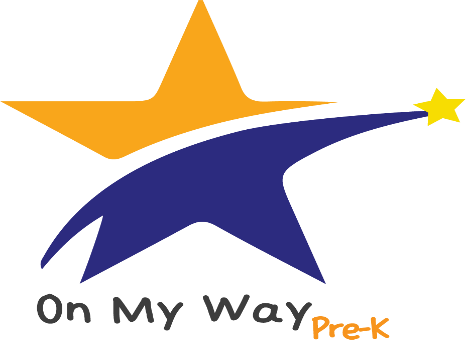 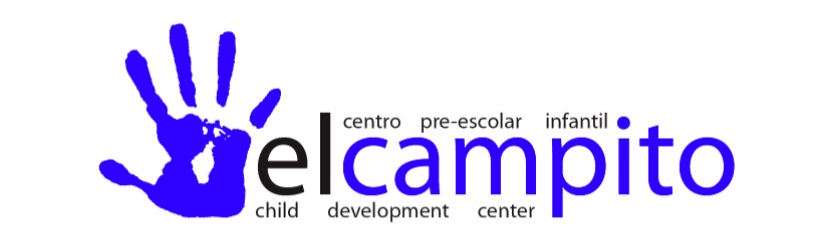 READY FOR SCHOOL.PREPARED FOR SUCCESS.   See if your child can get FREE PRE-KINDERGARTEN at El Campito Child Development Center.     If you check every box, APPLY NOW ONLINE OR AT BRIGHTPOINT.     Will your child be 4 years old by August 1st ?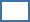      Do you qualify for low income assistance?     Are all parents/guardians in the household working or attending an accredited/certified education or          training program?     Do you want your child to be ready for kindergarten?     Do you want FREE pre-kindergarten education for your child?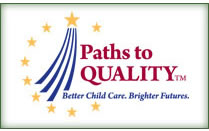 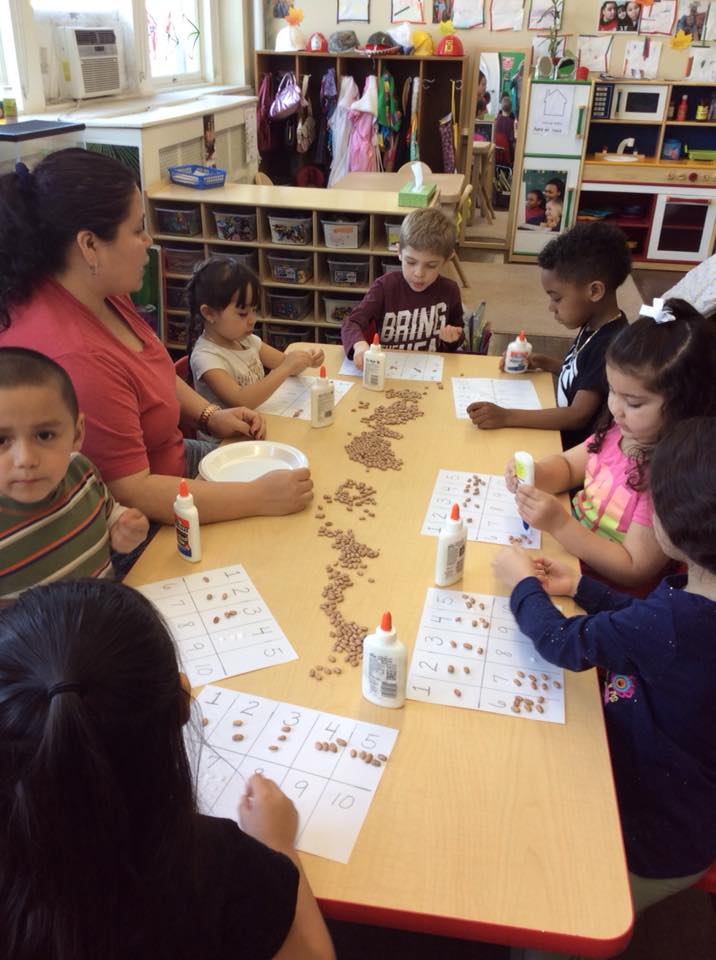 